DescriptionA list of the high reflectivity (HR) and anti-reflective (AR) coatings for 40m Mariner Phase I Silicon test masses.General SpecificationsWavelengths: 2128.2 nm and 1418.8 nmPolarization: S Coating Scatter:  < 5 ppmType:  low absorption, ion beam sputtered depositionDiameter: 7 cm around optic centerHR Coatings Coating A:  (HR: ETMX / ETMY) [requirements stated in decreasing order of importance]Requirement 1: (absolute value)2128.2 nm / AOI: 0 degreesTETMX = 10 ± 5 ppmTETMY = 10 ± 5 ppmRequirement 2: (differential value)2128.2 nm / AOI: 0 degrees | TETMX - TETMY | <  ± 100 ppm, best effort < ± 10 ppmRequirement 3: (absolute value)1418.8 nm / AOI: 0 degreesTETMX = 50 ± 50 ppm, best effort ± 20 ppmTETMY = 50 ± 50 ppm, best effort ± 20 ppmRequirement 4: (differential value)1418.8 nm / AOI: 0 degrees | TETMX - TETMY | <  ± 100 ppm, best effort < ± 10 ppmCoating B: (HR: ITMX / ITMY) [requirements stated in decreasing order of importance]Requirement 1: (differential value)2128.2 nm / AOI: 0 degrees | TITMX - TITMY | <  ± 100 ppm, best effort < ± 10 ppmRequirement 2: (absolute value)2128.2 nm  / AOI: 0 degreesTITMX = 2000 ± 200 ppmTITMY = 2000 ± 200 ppmRequirement 3: (absolute value)1418.8 nmTITMX = 50 ± 50 ppm, best effort ± 20 ppmTITMY = 50 ± 50 ppm, best effort ± 20 ppmRequirement 4: (differential value)1418.8 nm / AOI: 0 degrees | TETMX - TETMY | <  ± 100 ppm, best effort < ± 10 ppmAR Coatings         Coating C:  (AR: ETMX / ETMY) [requirements stated in decreasing order of importance]            Requirement 1: (absolute value)2128.2 nm / AOI: 0.5 degreesRETMX < 2000 ppmRETMY < 2000 ppmRequirement 2: (absolute value)1418.8 nm / AOI: 0.5 degreesRETMX < 1000 ppmRETMY < 1000 ppmCoating D: (AR: ITMX / ITMY) [requirements stated in decreasing order of importance]    Requirement 1: (absolute value)2128.2 nm / AOI: 0.5 degreesRITMX < 1000 ppmRITMY < 1000 ppmRequirement 2: (absolute value)1418.8 nm / AOI: 0.5 degreesRITMX < 1000 ppmRITMY < 1000 ppmMetrologyCoating vendor to provide:	1. Two 1” witness samples from each coating run2. Spectrophotometer graphs of the reflectance and transmittance of the HR 3. Spectrophotometer graphs of the reflectance of the AR coating Drawings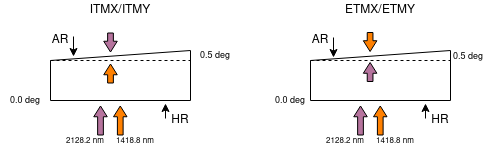 Supplementary informationAttached are example stacks with 46 layers demonstrating similar to the required 	performance. The documents are:ETM_Layers.pdf showing the ETM HR coating normalized E-field amplitude from the incident surface in the top, and the  stack layer thicknesses in the bottom.ETM_R.pdf showing the ETM HR spectral R and transmission T for the example stack.ITM_Layers.pdf showing the ITM HR coating normalized E-field amplitude from the incident surface in the top, and the  stack layer thicknesses in the bottom.ITM_R.pdf showing the ITM HR spectral R and transmission T for the example stack.test_mass_HR_stacks-2.xlsx which contains the raw data for the aforementioned example stacks.APPROVALSDATEREVDCN NO. CHECK AUTHOR:        F. Salces-Carcoba08-23-20210